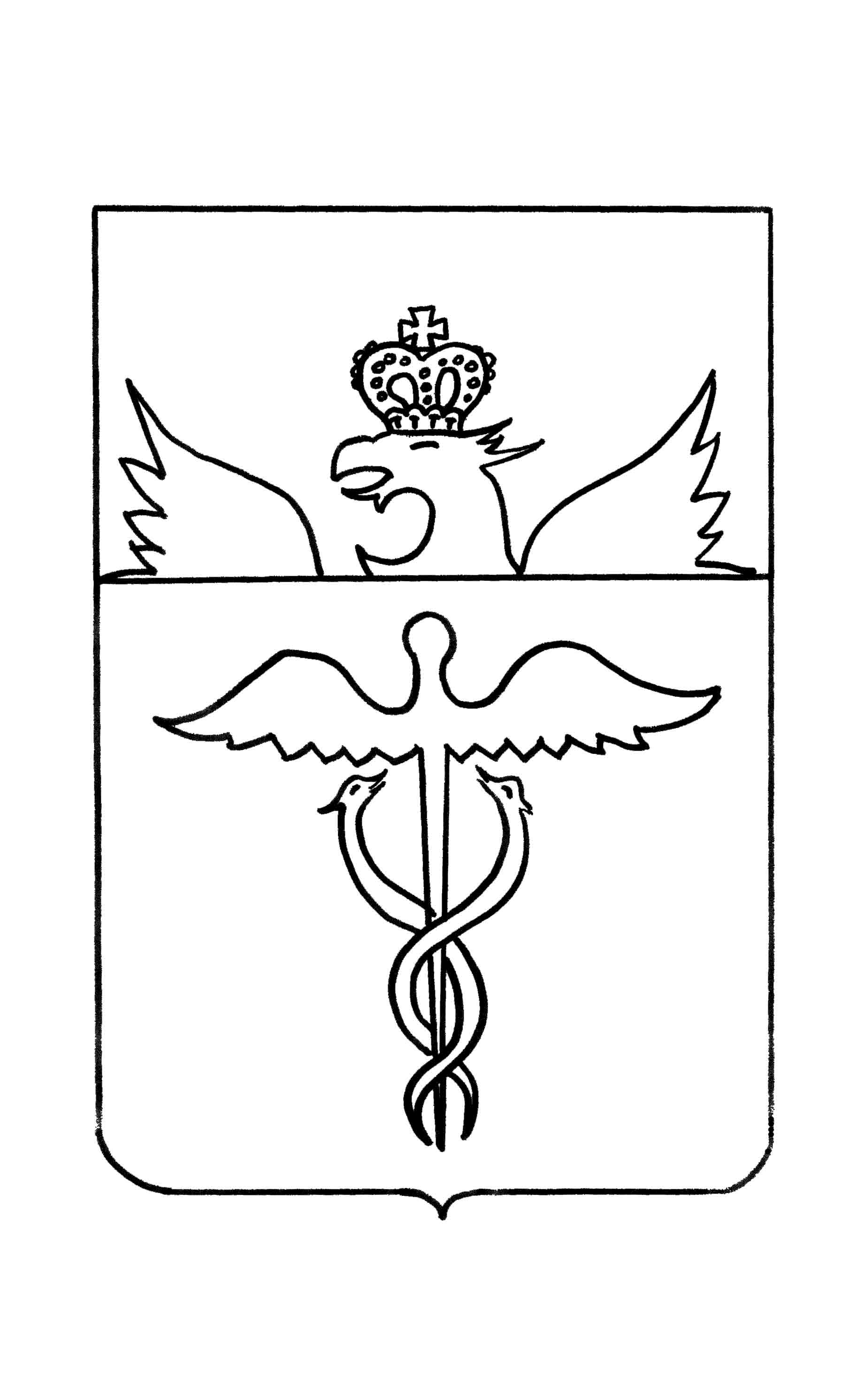 Совет народных депутатов Карайчевского сельского поселенияБутурлиновского муниципального районаВоронежской областиРЕШЕНИЕот  12.09.2023 г.    № 107       с. КарайчевкаВ соответствии с Налоговым кодексом Российской Федерации и на основании Устава Карайчевского сельского поселения, в целях приведения нормативных правовых актов в соответствие с действующим законодательством, Совет народных депутатов Карайчевского сельского поселения Бутурлиновского муниципального района Воронежской областиРЕШИЛ:1. Внести в решение Совета народных депутатов Карайчевского сельского поселения Бутурлиновского муниципального района Воронежской области от 15.10.2021 г. № 47 «О введении в действие земельного налога в Карайчевском сельском поселении, установление ставок и сроков уплаты» (далее – Решение) следующие изменения:1.1. Наименование  Решения изложить в следующей редакции «О введении в действие земельного налога на территории Карайчевского сельского поселения Бутурлиновского муниципального района»;1.2. пункты 6, 7 Решения признать утратившими силу.2. Опубликовать настоящее решение в официальном периодическом печатном издании «Вестник муниципальных нормативных правовых актов и иной официальной информации Карайчевского сельского поселения Бутурлиновского муниципального района Воронежской области».3. Настоящее Решение вступает в силу со дня его официального опубликования и распространяет свое действие на правоотношения, возникшие с 01.01.2023 г.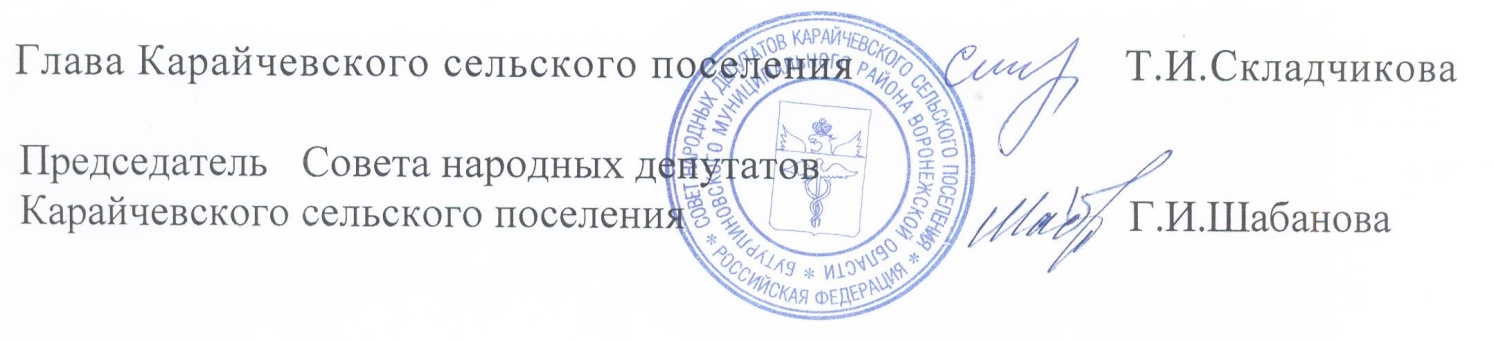 О внесении изменений в решение  Совета народных депутатов Карайчевского сельского поселения Бутурлиновского муниципального района Воронежской области от 15.10.2021 г. № 47                          «О введении в действие земельного налога в Карайчевском сельском поселении, установление ставок и сроков уплаты»